Izziņas temata “Emociju pasaule”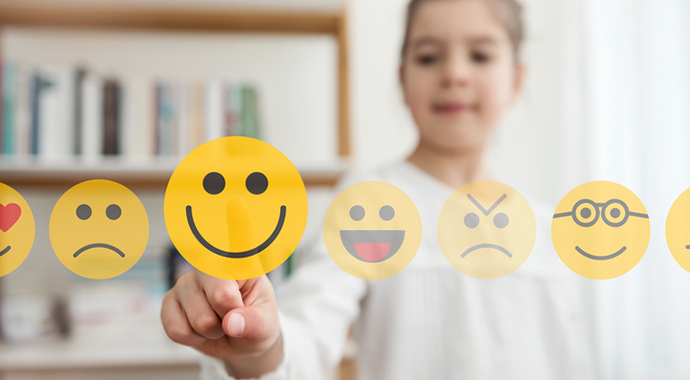 pirmsskolas vecuma bērniem apraksts īstenošanai mājas apstākļos 07.01.  - 28.02.2022.Vecuma grupa:  5 - 6 gadiZiņa bērnam: Tematā sasniedzamais rezultāts: Nosauc savas emocijas, saprot, kas tās izraisa un cenšas pārvaldīt savu uzvedību.Bērna mācību darbībasKo bērns mācāsPieaugušo atbalsts“Veikumu grozs”Bērna darbības temata izziņaiSociālā un pilsoniskā mācību joma:  Piedāvā emociju kartītes noskaņojuma izprašanai. Rosina sarunu par emociju veidiem, uzdodot jautājumus: Kā var zināt, ka cilvēks ir priecīgs (bēdīgs, dusmīgs...)? Kā izskatās viņa seja? Kā viņš kustas? Kā viņš runā? Ko viņš saka?Jautā: Ko iesākt, ja ir ļoti bail, skumji, uznāk dusmas? Kā tu sev vari palīdzēt? Kādu padomu tu vari dot citiem? Piedāvā izmēģināt dažādus emociju vadīšanas paņēmienus: stumt sienu, celt krēslu, skaitīt līdz 10, veikt elpošanas un citus vingrinājumus.Piedāvā izvērtēt dažādas situācijas, kuru dēļ var justies labi vai slikti. Iesaistās spēlē. Izvēlas kartīti un pastāsta, kā tas ir – būt laimīgam, priecīgam, draudzīgam, bēdīgam, vainīgam, dusmīgam; kas ir bailes, vientulība u. c.https://www.youtube.com/watch?v=LKjgjVnb4PIhttps://www.youtube.com/watch?v=I0gPbV9cx14Stāsta par savu pieredzi – kā pārvar bailes, dusmas u. c. emocijas. Izmēģina dažādus emociju vadīšanas paņēmienus. Stāsta par izjūtām vingrinājuma laikā. Secina, ka pieklājības noteikumu ievērošana un emociju kontrole palīdz justies labāk gan pašam, gan citiem cilvēkiem.https://www.youtube.com/watch?v=rDMqOI_Ti0MStāsta, kā jārīkojas, ja jūtas slikti un jūtas apdraudēts. Nosauc ārkārtas palīdzības izsaukumu numuru 112. Nosauc savu adresi.Vēro bērnu emocijas. Klausās bērnu atbildes, nepieciešamības gadījumā papildina teikto. Pārbauda kā tiek izpildīti emocijas vadīšanas paņēmieni. Pārbauda vai zina ārkārtas palīdzības izsaukuma numuru un zina kādos gadījumos to jāsauc. Atgriezeniskā saitePaveikto var nofotografēt (nofilmēt)un atsūtīt uz grupas skolotāju e-pastu: dzintra.barkane@inbox.lv;alinaskinca@inbox.lvLai izvietot  mūsu mājās lapā!Valodu mācību joma:Nosauc burtus vārdā un  izlasa vārdu. Vingrinās pārrakstīt vārdu.Vingrinās uztvert un nosaukt tos vārdus, kuros ir skaņa burti З, Й, Г ,В  ir vārda sākumā vai vārda vidū,Pēc parauga veido burtu savienojumus. Pilda uzdevumus darba lapās.
. Vingrinās pareizi izrunāt emociju nosaukumus. Ikdienā izmanto frāzes „Esmu priecīgs. Esmu bēdīgs. Esmu jautrs. Esmu dusmīgs u.c.”Iepazīstas ar burtu - B, T, D un divskaņiem - Dz, Dž  formu. Izliek burtu siluetu no dažādiem dabas materiāliem. Vingrinās pareizi rakstīt burtus.Vingrinās pareizi izrunāt skaņas.Vingrinās saklausīt vārdos pirmo skaņu.https://www.youtube.com/watch?v=bBTXfrEgVwIhttps://www.youtube.com/watch?v=nNJCFLROTnEKopīgi izpēta DL uzdevumus. Pārbauda vai pareizi nosauc skaņu, izlasa vārdu.Vēro kā bērns strādā darba lapā, pievērš uzmanību burtu pareizrakstībaiPārbauda vai pareizi izrunā emociju nosaukumus un saprot to nozīmi.Vēro kā bērns izliek burta formu.Vēro vai pareizi raksta mācāmos burtus, nepieciešamības gadījumā pielabo burta pareizu rakstību.DL pielikumāDL pielikumāMatemātikas mācību joma:Praktiskās darbībās iepazīst ciparus, raksta ciparu 8.Iepazīstina ar ciparu 8, tā sastāvu. Nostiprina zināšanas  un prasmes par to, kas ir pāra un nepāra skaitlis.Ikdienā tiek aktīvi runāts par profesijām, kuras saskaras ar mērīšanu ikdienā piem., mērnieks ,šuvēja, pavārs, celtnieks, galdnieks utt..Tiek pārrunāts par dzīves situācijām tādām, kā iegādāties pirkumus ikdienā nepieciešamo.Aicina atrast priekšmetus, kas atšķiras pēc lieluma, garuma, platuma, laukuma, ietilpības, un piedāvā tos salīdzināt. Lieto atbilstošus jēdzienus. Piedāvā noteikt dažādu objektu garumu, platību un ietilpību ar nosacītu mēru.Piedāvā dažādu veidu lineālus. Rosina bērnu tos patstāvīgi pētīt un izmantot mērīšanai. Skaidro, kā pareizi lietot lineālu. Pievērš uzmanību lineāla skalai. Jautā par mērīšanas procesu un rezultātu.Ikdienā tiek aktīvi runāts par profesijām, kuras saskaras ar mērīšanu ikdienā piem., mērnieks ,šuvēja, pavārs, celtnieks, galdnieks utt..Tiek pārrunāts par dzīves situācijām tādām, kā iegādāties pirkumus ikdienā nepieciešamo.Aicina atrast priekšmetus, kas atšķiras pēc lieluma, garuma, platuma, laukuma, ietilpības, un piedāvā tos salīdzināt. Lieto atbilstošus jēdzienus. Piedāvā noteikt dažādu objektu garumu, platību un ietilpību ar nosacītu mēru.Piedāvā dažādu veidu lineālus. Rosina bērnu tos patstāvīgi pētīt un izmantot mērīšanai. Skaidro, kā pareizi lietot lineālu. Pievērš uzmanību lineāla skalai. Jautā par mērīšanas procesu un rezultātu.Seko pareizai ciparu rakstībai.Kopīgi izpēta DL uzdevumus.Vēro bērnu darbību. Pārbauda vai pareizi mēra ar lineālu, nepieciešamības gadījumā palīdz.DL pielikumāDabaszinātņu mācību joma:Rosina sameklēt telpā dažādus priekšmetus un grupēt tos pēc materiāla. Jautā: Kurus priekšmetus tu liki katrā grupā? Vai tie ir izgatavoti no viena materiāla? Kurš priekšmets neiederas nevienā grupā? No kāda materiāla tas ir izgatavots? Kuri priekšmeti ir izgatavoti no vairākiem materiāliem? Vai 1 priekšmetu no dažādiem materiāliem  (piemēram klucis, lelles, mašīnas, mēbeles – koka, plastmasas, kartona, auduma, stikla, akmens, metāla..)  Grupē priekšmetus, vienā grupā liekot tos, kuri ir mīksti, otrā – kuri ir cieti. Nosauc katras grupas priekšmetus. Stāsta par savām darbībām un novērojumiem.Sameklē un atnes priekšmetus. Bērns var meklēt noteikta materiāla priekšmetus. Vēro un pēta to īpašības. Grupē priekšmetus, vienā grupā liekot tos, kuri darināti no līdzīga materiāla. Raksturo katras grupas priekšmetu kopīgās īpašības: vai tie ir smagi, viegli, spoži, mīksti, cieti, irdeni, elastīgi, trausli utt. (Formulē atlases kritērijus un līdz ar to – materiāla īpašības.) Novieto atsevišķā grupā priekšmetus, kuru materiālu nevar skaidri noteikt. 
Vēro bērnu darbību. Pārbauda kā bērni grupē priekšmetus: tos, kuri ir mīksti un to, kuri cieti. Klausās bērnu atbildes par savām darbībām.Pārbauda vai bērni zina, no kāda materiāla ir apkārtesošie priekšmeti, vai māk tos grupēt pēc materiāla.Kultūras izpratnes un pašizpausmes mākslā mācību joma:   Zīmēšana: Demonstrē vienu vai divu mākslas darbu reprodukcijas. Rūpējas, lai reprodukcijas būtu kvalitatīvas un tās visi spētu labi redzēt. Aicina atbildēt uz 1–3 jautājumiem, izmantojot daudzveidīgus atslēgvārdus vizuālā tēla, emociju un vērtību apzīmēšanai. Jautā: Kas te notiek? Kas tas varētu būt? Kā kustas līnijas un punktiņi? Kad uz to skaties: vai vēlies mierīgi pasēdēt vai lēkāt? Varbūt tu vēlies skatīties ilgāk, bet varbūt tu gribi novērsties? Vai tev kļūst auksti vai silti?Rosina bērnus attēlot emocijas gleznojumā.  Aicina strādāt ar guašas krāsām, sajaukt divas pamatkrāsas un vērot iegūto krāsu toņu daudzveidību. Aicina šādu darbu veikt nelielās grupās, pārī un individuāli.Literatūra: Rosina bērnu sacerēt sižetu, piedāvājot tematu, dažādus tēlus, situācijas, literārā darba ievadu radošai turpināšanai. Klausās literāro žanru - latviešu tautas pasaka "Princese stikla kalnā". Rosina analizēt literārā darba radīto pārdzīvojumu, tēlu rīcību. Uzdod jautājumus.Krievu val. literatūraKlausās literāro žanru -  pasaka “Айога”Klausās literāro žanru-dzejolis  С. Есенина “Береза”Klausās literāro žanru -  krievu tautas pasaka	 “Снегурочка”Klausās literāro žanru- stāstu В.Драгунского «Тайное становиться явным»Mūzika:RU https://www.youtube.com/watch?v=GXwC1We-6LcLVhttps://www.youtube.com/watch?v=MWABWtJ0BsEVēro mākslas darbu reprodukcijas. Nosauc atpazītos tēlus. Stāsta par saviem vērojumiem un izjūtām. Iztēlojas attēlotās darbības, notikumus, vidi, izjūtas un saista tās ar savu pieredzi. Vai nu saviem vārdiem, vai izmantojot skolotāja piedāvātos atslēgvārdus, izsaka savu attieksmi vai pauž viedokli. Subjektīvi vērtē mākslas darbus, izmantojot šādus kritērijus: krāšņs, vienkāršs, dzīvīgs,  pazīstams, neparasts, nopietns, jautrs u. c.https://registri.visc.gov.lv/vispizglitiba/saturs/dokumenti/metmat/makslas_darbi_pirmsskolai/index.htmIesaistās radošā darbībā ar noteiktu mērķi. (Radošā darbība; idejas radīšana.) Eksperimentē ar krāsām, uz paletes sajaucot divas pamatkrāsas un iegūstot pirmās pakāpes atvasinātās krāsas. Vingrinās no krāsas iegūt tumšāku vai gaišāku , piejaucot klāt baltu vai melnu krāsu.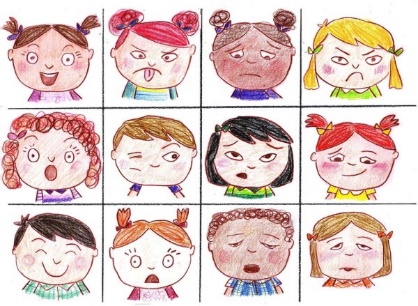 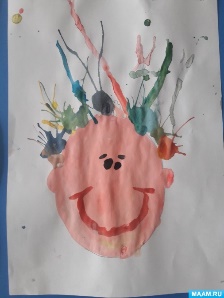 Klausās pasakas ierakstu https://lr1.lsm.lv/lv/raksts/labu-nakti/ingvilda-strautmane-stasta-pasaku-princese-stikla-kalna.a59049/Kopīgi spriež, kuru sižetu varētu izspēlēt. Bērns  iejūtas tēla raksturā un situācijā, vienojas par spēles noteikumiem un tos īsteno, izspēlē dramatizējumu. Klausās literāro darbu. Analizē literārā darba sižeta noskaņu, tēlu rīcību. Raksturo literārā darba radīto pārdzīvojumu.Analizē ko nozīmē “stikla kalns”?  Klausās pasakas ierakstuhttps://www.youtube.com/watch?v=hcWAx5GWduU Mācās saprast un vērtēt galvenās varones raksturu. Nostiprina zināšanas par literāro žanru – pasakas.Klausās dzejoli, mācās izteiksmīgi un emocionāli skaitīt dzejoli no galvas, vēro ziemas ainavu ārā. https://www.youtube.com/watch?v=Vpo1N6I7iYs https://www.youtube.com/watch?v=3njEiJXHREQ Klausās pasakas ierakstu.https://mishka-knizhka.ru/skazki-dlay-detey/russkie-narodnye-skazki/russkie-volshebnye-skazki/snegurochka/ https://deti-online.com/audioskazki/russkie-narodnye-skazki-mp3/snegurochka/ Klausās stāsta ierakstu. Stāsta par varoņu rīcību, tikumiskām vērtībām. Atbild uz jautājumiem. Kāpēc stāstam tāds nosaukums? https://www.youtube.com/watch?v=AMh0KDrvVt4 https://deti-online.com/audioskazki/rasskazy-dragunskogo-mp3/taynoe-stanovitsya-yavnym/ Noklausies dziesmas, mēģini dziedāt līdzi, izmēģini plaukšķināt dziesmas ritmu. Klausās bērnu atbildes par viņu vērojumiem un izjūtām.Vēro bērnu darbību. Pārbauda vai bērns zina kādas ir pamatkrāsas un kā no tām iegūt atvasinātās krāsas. Nepieciešamības gadījumā palīdz. Vēro, kā bērns iejūtas tēlā, vai runājot maina intonāciju. Vēro bērnu klausīšanās un atbildēt uzjautājumiem prasmi par tekstu pilniem teikumiem. Pārbauda kā bērni iejūtas tēlā, vai runājot maina intonāciju. Vēro bērnu sadarbības prasmes un darbību. Vēro bērnu klausīšanās prasmi un prasmi atbildēt uzjautājumu par tekstu pilniem teikumiem. Iesūta radošā darba foto.Tehnoloģiju joma:Rokdarbi: Rosina uzzīmēt no pasakas princeses siluetu.Demonstrē kā apvilkt un izgriezt lelles siluetu no kartona.Pārrunā par ķermeņa daļām .Kas ir lellei un cilvēkam?Aicina atcerēties drošības noteikumus, strādājot ar izvēlētajiem piederumiem.Konstruēšana: Jautā par cilvēka ķermeni, piedāvā uzzīmēt atsevišķas ķermeņa daļas.Pārrunā, kādā veidā var savienot atsevišķas ķermeņa daļas.Atrunā, kas būtu nepieciešams, lai varētu savienot atsevišķi ķermeņa daļas (no konstruktora,  izgrieztas vai izplestās no papīra).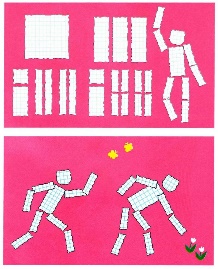 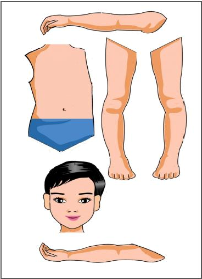 Aplicēšana:Demonstrē un stāsta par iespējām uzzīmēt atsevišķas ķermeņa daļas un izgriezt tās.Pārrunā vai lellei ir nepieciešams apģērbs un kāds.Aicina atcerēties par drošību strādājot ar šķērēm.Sports:https://www.youtube.com/watch?v=xqlcQuUVg0MStāsta par drošības noteikumiem darbā ar šķērēm.Griež ar šķērēm kartonu, ievērojot drošību.Izgriež vienkāršu lelles siluetu.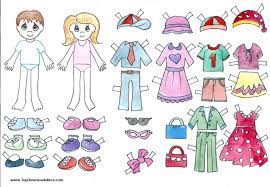 Uzzīmē un griež ar šķērēm dažādas kartonu, ievērojot drošību.Vēro skolotāja darbību. Pēc katra darbības soļa salīdzina savu darbu ar paraugu un pārliecinās, ka ir ievēroti visi nosacījumi.Vēro gatavo darbu, analizē to.Uzzīmē attiecīgās ķermeņa daļas seko pieaugušajā  norādījumamGriež ar šķērēm kartonu un papīru, ievērojot drošību. Stāsta par drošības noteikumiem darbā ar šķērēm..Izgriež vienkāršas ķermeņa daļas – rokas, kājas, vēders, galva, kā arī apģērbu.Savieno un salīmē izgrieztās detaļas.Atkārto vingrinājumus, izbaudi prieku kustēties! Var atkārtot vairākas reizes dienā. .Vēro bērna darbību, ja nepieciešams palīdz.Pievērš uzmanību precizitātei. Uzmundrina, nepieciešamības gadījumā palīdz.Iesūta radošā darba foto.Iesūta radošā darba foto.